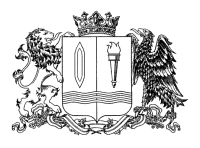 ПРАВИТЕЛЬСТВО ИВАНОВСКОЙ ОБЛАСТИПОСТАНОВЛЕНИЕВнести в постановление Правительства Ивановской области  от 21.09.2022 № 515-п «Об утверждении Порядка предоставления субсидий юридическим лицам (за исключением субсидий государственным учреждениям) в целях возмещения затрат в связи с осуществлением мероприятий по временному размещению и питанию граждан Российской Федерации, иностранных граждан и лиц без гражданства, постоянно проживающих на территориях Украины, Донецкой Народной Республики, Луганской Народной Республики, вынужденно покинувших территории Украины, Донецкой Народной Республики и Луганской Народной Республики, прибывших на территорию Российской Федерации в экстренном массовом порядке и находящихся в пунктах временного размещения и питания на территории Ивановской области» следующие изменения:1. Наименование изложить в следующей редакции:«Об утверждении Порядка предоставления субсидий юридическим лицам (за исключением субсидий государственным учреждениям) в целях возмещения затрат в связи с осуществлением мероприятий по временному размещению и питанию граждан Российской Федерации, иностранных граждан и лиц без гражданства, постоянно проживающих на территориях Украины, Донецкой Народной Республики, Луганской Народной Республики, Запорожской области, Херсонской области, вынужденно покинувших жилые помещения и находившихся в пунктах временного размещения и питания на территории Ивановской области».2. В преамбуле и далее по тексту:а) после слов «постоянно проживающих на территориях Украины, Донецкой Народной Республики, Луганской Народной Республики», дополнить словами «Запорожской области, Херсонской области,»;б) слова «территории Украины, Донецкой Народной Республики и Луганской Народной Республики, прибывших на территорию Российской Федерации в экстренном массовом порядке» заменить словами «жилые помещения».3. Пункт 1.6 в приложении раздела 1 изложить в следующей редакции:«1.6. Сведения о субсидии размещаются на едином портале бюджетной системы Российской Федерации в информационно-телекоммуникационной сети Интернет (далее - единый портал) (в разделе единого портала) не позднее 15-го рабочего дня, следующего за днем принятия закона Ивановской области об областном бюджете (закона Ивановской области о внесении изменений в закон Ивановской области об областном бюджете).».4. Подпункт «а» пункта 2.1 раздела 2 изложить в следующей редакции:«а) дата начала подачи предложений (заявок) (далее – заявка) участников отбора, дата окончания приема заявок участников отбора, которая не может быть ранее 5-го календарного дня, следующего за днем размещения объявления;».5. Подпункт «а» пункта 2.2 раздела 2 изложить в следующей редакции:«а) участники отбора не должны являться иностранными юридическими лицами, в том числе местом регистрации которых является государство или территория, включенные в утверждаемый Министерством финансов Российской Федерации перечень государств и территорий, используемых для промежуточного (офшорного) владения активами в Российской Федерации (далее - офшорные компании), а также российскими юридическими лицами, в уставном (складочном) капитале которых доля прямого или косвенного (через третьих лиц) участия офшорных компаний в совокупности превышает 25 процентов (если иное не предусмотрено законодательством Российской Федерации). При расчете доли участия офшорных компаний в капитале российских юридических лиц не учитывается прямое и (или) косвенное участие офшорных компаний в капитале публичных акционерных обществ (в том числе со статусом международной компании), акции которых обращаются на организованных торгах в Российской Федерации, а также косвенное участие таких офшорных компаний в капитале других российских юридических лиц, реализованное через участие в капитале указанных публичных акционерных обществ;».6. Подпункт «в» пункта 2.2 раздела 2 приложения к постановлению признать утратившим силу.7. В абзаце первом пункта 3.8 раздела 3 приложения слово «Результатом» заменить словами «Достигнутым результатом». 8. Абзац второй пункта 3.8 раздела 3 приложения признать утратившим силу.9. Пункт 3.8 дополнить абзацем следующего содержания:«В Соглашении указываются точная дата завершения и конечное значение результата предоставления субсидии.».10. В пункте 4.1 раздела 4:10.1. Слова «и показателя предоставления субсидии» заменить словами «и характеристик (при установлении характеристик)».10.2. Исключить слова «и отчет об осуществлении расходов, источником финансового обеспечения которых является субсидия».11. В разделе 5:11.1. В наименовании раздела после слова «контроля» дополнить словом «(мониторинга)».11.2. Дополнить пунктом 5.1.1 следующего содержания:«5.1.1. Департамент осуществляет мониторинг достижения результатов предоставления субсидии исходя из достижения значений результатов предоставления субсидии, определенных Соглашением, и событий, отражающих факт завершения соответствующего мероприятия по получению результата предоставления субсидии, в порядке и по формам, которые установлены Министерством финансов Российской Федерации.». 11.3. В абзаце первом пункта 5.2 слова «показателя предоставления субсидии, установленного пунктом 3.8 настоящего Порядка и заключенным Соглашением,» заменить словами «результата предоставления субсидии».от _______________ № _______-пг. ИвановоО внесении изменений в постановление Правительства Ивановской области от 21.09.2022 № 515-п «Об утверждении Порядка предоставления субсидий юридическим лицам (за исключением субсидий государственным учреждениям) в целях возмещения затрат в связи с осуществлением мероприятий по временному размещению и питанию граждан Российской Федерации, иностранных граждан и лиц без гражданства, постоянно проживающих на территориях Украины, Донецкой Народной Республики, Луганской Народной Республики, вынужденно покинувших территории Украины, Донецкой Народной Республики и Луганской Народной Республики, прибывших на территорию Российской Федерации в экстренном массовом порядке и находящихся в пунктах временного размещения и питания на территории Ивановской области»В соответствии со статьей 78 Бюджетного кодекса Российской Федерации, постановлениями Правительства Российской Федерации от 18.09.2020 № 1492 «Об общих требованиях к нормативным правовым актам, муниципальным правовым актам, регулирующим предоставление субсидий, в том числе грантов в форме субсидий, юридическим лицам, индивидуальным предпринимателям, а также физическим лицам - производителям товаров, работ, услуг, и о признании утратившими силу некоторых актов Правительства Российской Федерации и отдельных положений некоторых актов Правительства Российской Федерации»,          от 05.04.2022 № 591 «Об утверждении Правил предоставления иных межбюджетных трансфертов из федерального бюджета, источником финансового обеспечения которых являются бюджетные ассигнования резервного фонда Правительства Российской Федерации, бюджетам субъектов Российской Федерации в целях возмещения понесенных бюджетами субъектов Российской Федерации, местными бюджетами расходов на размещение и питание граждан Российской Федерации, иностранных граждан и лиц без гражданства, постоянно проживающих на территориях Украины, Донецкой Народной Республики, Луганской Народной Республики, Запорожской области, Херсонской области, вынужденно покинувших жилые помещения и находившихся в пунктах временного размещения и питания на территории Российской Федерации»,  постановлением Правительства Ивановской области от 12.05.2022                № 235-п «Об обеспечении мероприятий по временному размещению и питанию граждан Российской Федерации, иностранных граждан и лиц без гражданства, постоянно проживающих на территориях Украины, Донецкой Народной Республики, Луганской Народной Республики, Запорожской области, Херсонской области, вынужденно покинувших жилые помещения и находившиеся в пунктах временного размещения и питания на территории Ивановской области» Правительство Ивановской области постановляет:ГубернаторИвановской областиС.С. Воскресенский